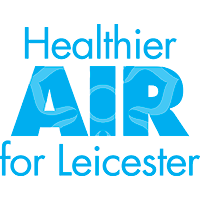 Air Quality Education - Useful linksSource name / descriptionLinkLeicester City Council, Air Quality – how we manage air quality across Leicester Cityhttps://www.leicester.gov.uk/your-council/policies-plans-and-strategies/environment-and-sustainability/air-quality/ Choose How you Move – the Leicester and Leicestershire travel planning website. Including further information on the Air Quality Education programme – still in developmenthttps://www.choosehowyoumove.co.uk/healthier-air-for-leicester/ Schools’ Extranet (Leicester City Council) – Air Quality Education pagehttps://schools.leicester.gov.uk/services/environment-health-and-well-being/air-quality-education/ Schools’ Extranet (Leicester City Council) – Air Quality Education Resources – launching end of Jan 2020https://schools.leicester.gov.uk/services/environment-health-and-well-being/air-quality-education/air-quality-education-resources/ School’s Extranet (Leicester City Council) – Healthier Air for Leicester Schools Awardshttps://schools.leicester.gov.uk/services/environment-health-and-well-being/air-quality-education/healthier-air-for-leicester-schools-award/ Healthier air for Leicester – Action Plan link to PDFhttps://schools.leicester.gov.uk/media/4645/air-quality-action-plan.pdf Defra, Daily air quality indexhttp://uk-air.defra.gov.uk/air-pollution/daqi National Education Union and British Lung foundation air pollution advice for schoolshttps://neu.org.uk/advice-and-resources/publications/neu-blf-air-pollution-health-advice-schoolsPublic Health England, Health Matters: air pollution – sources and impacts of air pollutionhttps://publichealthmatters.blog.gov.uk/2018/11/14/health-matters-air-pollution-sources-impacts-and-actions/Defra, UK Air: Air Information Resource – About Air Pollutionhttps://uk-air.defra.gov.uk/air-pollution/ Defra, UK Air: Air Information Resource – causes of air pollutionhttps://uk-air.defra.gov.uk/air-pollution/causes Defra, Causes and effects of air pollution PDFhttps://uk-air.defra.gov.uk/assets/documents/What_are_the_causes_of_Air_Pollution.pdf Public Health England, health matters – how air pollution harms healthhttps://www.gov.uk/government/publications/health-matters-air-pollution/health-matters-air-pollution#how-air-pollution-harms-healthDefra, UK Air: Air Information Resource – Effects of air pollutionhttps://uk-air.defra.gov.uk/air-pollution/effectsDefra, UK Air: Air Information Resource – A Brief Historyhttps://uk-air.defra.gov.uk/networks/brief-history WHO, Ambient Air Pollutionhttps://www.who.int/airpollution/ambient/en/ Glossary of air pollution termshttps://uk-air.defra.gov.uk/air-pollution/glossary